Federazione Italiana Giuoco Calcio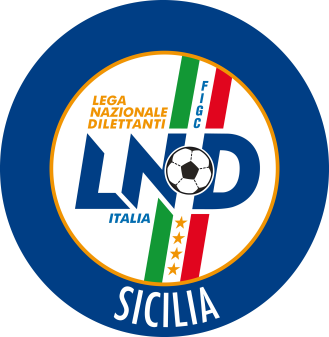 Lega Nazionale DilettantiCOMITATO REGIONALE SICILIAVia Orazio Siino s.n.c., 90010 FICARAZZI - PACENTRALINO: 091.680.84.02FAX: 091.680.84.98Indirizzo Internet: sicilia.lnd.ite-mail:crlnd.sicilia01@figc.itStagione Sportiva 2018/2019 Comunicato Ufficiale n°223 del 16 dicembre 2018COMUNICAZIONI DEL COMITATO REGIONALE Comunicazioni dell’ufficio Attività Agonistica attivitaagonistica@lndsicilia.legalmail.itCALCIO A 11 MASCHILECampionato di PromozioneGirone BModifiche al Programma GareGirone ANuova Pol. Acquedolci/Altofonte FC del 16.12.2018 ore 14.30A seguito accordo società giocasi Mercoledì 19.12.2018 ore 14.30Campionato di Seconda CategoriaGirone ABruno Viviano Partanna/Lampedusa del 16.12.2018 ore 14.30A seguito accordo società, viene anticipata alle ore 10.00, per consentire il rientro della Società Lampedusa nell’isola con l’ultimo aereo  disponibile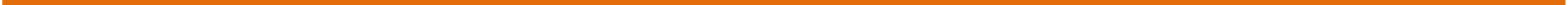 PUBBLICATO ED AFFISSO ALL’ALBO DEL COMITATO REGIONALE SICILIA IL 16  DICEMBRE 2018            IL SEGRETARIO						             IL PRESIDENTE               Maria GATTO							Santino LO PRESTI